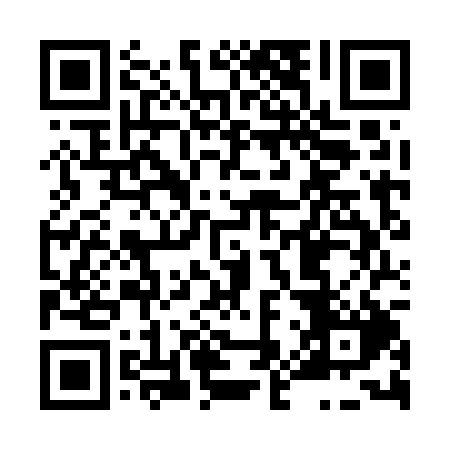 Ramadan times for Bavorov, Czech RepublicMon 11 Mar 2024 - Wed 10 Apr 2024High Latitude Method: Angle Based RulePrayer Calculation Method: Muslim World LeagueAsar Calculation Method: HanafiPrayer times provided by https://www.salahtimes.comDateDayFajrSuhurSunriseDhuhrAsrIftarMaghribIsha11Mon4:394:396:2512:144:106:036:037:4312Tue4:374:376:2312:134:126:056:057:4513Wed4:344:346:2112:134:136:066:067:4614Thu4:324:326:1912:134:146:086:087:4815Fri4:304:306:1612:124:156:096:097:5016Sat4:284:286:1412:124:176:116:117:5117Sun4:254:256:1212:124:186:136:137:5318Mon4:234:236:1012:124:196:146:147:5519Tue4:214:216:0812:114:206:166:167:5720Wed4:184:186:0612:114:226:176:177:5821Thu4:164:166:0412:114:236:196:198:0022Fri4:144:146:0212:104:246:206:208:0223Sat4:114:115:5912:104:256:226:228:0424Sun4:094:095:5712:104:266:236:238:0525Mon4:064:065:5512:104:286:256:258:0726Tue4:044:045:5312:094:296:266:268:0927Wed4:014:015:5112:094:306:286:288:1128Thu3:593:595:4912:094:316:296:298:1329Fri3:563:565:4712:084:326:316:318:1530Sat3:543:545:4512:084:336:326:328:1631Sun4:514:516:431:085:347:347:349:181Mon4:494:496:401:075:357:357:359:202Tue4:464:466:381:075:377:377:379:223Wed4:444:446:361:075:387:387:389:244Thu4:414:416:341:075:397:407:409:265Fri4:384:386:321:065:407:417:419:286Sat4:364:366:301:065:417:437:439:307Sun4:334:336:281:065:427:447:449:328Mon4:314:316:261:055:437:467:469:349Tue4:284:286:241:055:447:477:479:3610Wed4:254:256:221:055:457:497:499:38